МЭР СОВЕТУЕТСЯ С ОБЩЕСТВЕННОСТЬЮ23.04.2020 | Что происходит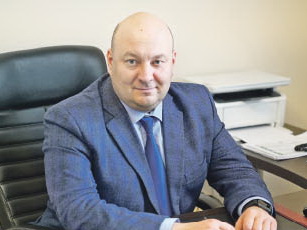 В Хабаровске началось формирование городской общественной палаты.
- Решение о ее созыве мэр города Сергей Кравчук принял в декабре прошлого года, - говорит заместитель мэра Хабаровска по связям с общественностью и средствами массовой информации Денис Митрофанов. - Она призвана систематизировать работу городских общественных советов (а их сегодня у нас в Хабаровске 27), а также сформировать новый подход в работе по основным направлениям деятельности администрации в рамках полномочий муниципалитета. Нововведение позволит более эффективно осуществлять общественный контроль - это одна из базовых функций любой общественной палаты.
- Это, безусловно, новшество для краевого центра…
- Да, но почва для него хорошо подготовлена. У нас давно действовали городской общественный совет, совет политических партий и общественных организаций, совет по развитию институтов гражданского общества. В некоторой степени они дополняли друг друга, но было и пересечение, и дублирование их функций. Поэтому сейчас ключевым органом по поддержке инициатив граждан и развитию общественных институтов станет общественная палата города Хабаровска.
Это - новинка не только для города, но и для всего Хабаровского края. Возможно, мы создаем прецедент для всех городов Дальнего Востока. Конечно же, предполагается, что городская общественная палата будет тесно взаимодействовать с краевой по основным направлениям деятельности…
- … то есть речь идет об объединении усилий, а не о дублировании каких-то функций?
- Конечно! Ведь какова сама «вертикаль»: есть Общественная палата Российской Федерации, которая формируется президентом страны по различным квотам, далее - полномочия краевой общественной палаты, затем - работа с различными общественными институтами…
В этом смысле мы рассчитываем, что те горожане, которые войдут в состав нашей общественной палаты, настроены именно на конструктивное взаимодействие для содействия развитию города и края.
- Каким образом формируется состав городской общественной палаты?
- В ней будут работать 24 человека. Четверых из них выдвигает мэр города Хабаровска Сергей Кравчук, еще четверых выдвигает Хабаровская городская дума, восемь человек избирается от представительств региональных общественных организаций и объединений, еще восемь - от муниципальных.
Конечно, состав общественной палаты будет утвержден нормативным актом администрации Хабаровска, но формировать и отбирать тех представителей, которые в итоге и войдут в общественную палату, будет рабочая группа по формированию общественной палаты - и она определена.
В ее составе - авторитетные хабаровчане, представители крупных общественных объединений. Вы убедитесь в этом, как только я начну их называть. Думаю, эти имена у всех на слуху: почетный гражданин Хабаровского края, доктор социологических наук, профессор Николай Михайлович Байков, президент Ассоциации корейских организаций Дальнего Востока и Сибири, заместитель председателя Ассамблеи народов Хабаровского края, заместитель председателя краевой общественной палаты Владимир Николаевич Бейк.
В рабочей группе также председатель городского Союза женщин, почетный гражданин города, член краевой общественной палаты Альбина Михайловна Коровина, директор центра патриотического воспитания Хабаровска Елена Парфеновна Ларионова, почетный гражданин Хабаровска Анатолий Аблемитович Насыров, глава регионального исполкома ОНФ в Хабаровске Юрий Александрович Рошка. Есть представители администрации города и городской думы.
- Хотя формирование городской общественной палаты еще продолжается, четверо хабаровчан уже могут считать себя ее членами - их ввел в ее состав мэр города.
- Да, от мэра представительство в палате получили: заведующий научно-исследовательской лабораторией ДВ института управления РАНХиГС, зам. ген. директора АНО «Дальневосточные социологические исследования», кандидат социологических наук, доцент Юрий Березутский, председатель правления общественной организации «Ассоциация рестораторов Хабаровского края», председатель совета по предпринимательству при мэре города Андрей Веретенников, ректор Дальневосточной государственной академии физической культуры, доктор педагогических наук, профессор Сергей Галицын, директор некоммерческого партнерства «Дальневосточный научный центр местного самоуправления», доктор педагогических наук, кандидат физико-математических наук Нина Поличка.
Городская дума тоже назвала своих представителей в общественной палате. Это зам. директора по наземному обеспечению компании «Аврора» Павел Зятьковский, студентка ТОГУ Софья Копылова, зам. главврача по хозяйственным вопросам КБУЗ «Краевой центр онкологии» Валерий Паутов, помощник депутата Законодательной думы Хабаровского края Роман Третьяков.
- Немного удивительно слышать в этом ряду известных хабаровчан имя совсем юной девушки-студентки…
- В соответствии с Положением депутаты городской думы вправе выдвинуть того, кого они считают достойным. При формировании самого положения мы как раз приняли это условие: члены общественной палаты выдвигаются на абсолютно паритетных началах, чтобы все было максимально прозрачно и понятно, - и мнение всех участников процесса одинаково уважаемо и легитимно.
- Известна ли дата, когда Хабаровск получит свою общественную палату?
- На самом деле, она уже могла бы быть сформированной и начать работать, но свои коррективы внесла та сложная эпидемиологическая ситуация, в которой мы все оказались, и связанные с нею ограничения. Понятно, что ни совещания, ни собрания, требующие присутствия многих людей, сейчас не проводятся - они запрещены.
В этой связи и заседания рабочей группы решено проводить только дистанционно. Пожалуй, это единственная сложность, с которой мы столкнулись. Но результаты, надеюсь, мы все-таки в ближайшее время получим, и состав общественной палаты Хабаровска будет утвержден.
Если в процессе работы обнаружится необходимость что-то корректировать, ее новый состав как раз и станет инициатором и автором нужных поправок. На сегодня мы совместно с экспертной группой сформировали базовые нормативные документы. Они рождались в обсуждении, в дискуссиях - и в результате создан рамочный документ - положение, которое определяет сроки деятельности, количество членов, их полномочия. Сама общественная палата в процессе своей деятельности будет его развивать и совершенствовать.
- А не возникнет ли невольного дублирования с городской думой?
- Нет, потому что эти структуры принципиально отличаются в полномочиях. Дума - это орган местного самоуправления, своими решениями она принимает нормативные акты. А вот насколько эффективно реализуются полномочия самой думы и администрации города - об этом как раз и могут сказать свое веское слово представители общественности, входящие в состав палаты.
В определённом смысле общественная палата - это экспертная площадка опытных профессионалов, которым не безразлично будущее родного города, они видят и знают его проблемы и готовы предлагать определенные решения. А поскольку в составе палаты есть представители, делегированные гордумой, они и могут стать проводниками этих предложений. Общественная палата дает возможность местной власти и городскому сообществу лучше друг друга слышать.

Беседовала Марина СЕМЧЕНКО.



Говорят члены городской общественной палаты:

Сергей Галицын:

 - Я очень рад тому, что воплощается в жизнь наша давнишняя идея о создании городской общественной палаты. Самое главное - это возможность координации работы всех существующих советов. Анализ их работы показал ее некую неэффективность. Возможно, они в чем-то начали исчерпывать свой ресурс.
Доходит иногда до абсурда. При возникновении какой-то проблемы одному общественному совету надо обратиться в другой, где сосредоточены люди, компетентные в этой конкретной сфере. Совет обращается в совет!
Нам не хватает консолидации - и площадка общественной палаты как раз поможет решать эту задачу. Она позволит исключить такое «хождение советов по советам». Создание городской общественной палаты означает, на мой взгляд, усиление гражданского общества, возрастание роли общественников, которые умеют решать проблемы.

Нина Поличка:

 - По истечении 16 лет со времени принятия «Закона о местном самоуправлении» (131-ФЗ) наработан огромный опыт участия граждан в решении отдельных вопросов местного значения. При этом граждане привлекались на разных стадиях их решения и в разных формах. Где-то граждане привлекались на этапе разработки решений (публичные слушания по проектам нормативно-правовых актов, оценка регулирующего воздействия); в других - на этапе реализации решений (привлечение бизнеса и НКО к оказанию муниципальных услуг, к контролю за исполнением принятых решений), в третьих - при оценке результатов (независимая оценка качества муниципальных услуг).
Пора сводить всё это вместе, обобщать полученный опыт и разрабатывать целостные и эффективные (а не фрагментарные) системы обратной связи между гражданами органами местного самоуправления, поскольку в соответствии с законами управления без хорошей обратной связи никакого эффективного управления не бывает.
При существующих сегодня в администрации города трёх десятках разрозненных отраслевых советах, которые ходят параллельными непересекающимися курсами, эта задача нерешаемая. Поэтому нужна городская палата, которая объединит их всех.

Юрий Березутский:

- На мой взгляд, решение о создании городской общественной палаты принято мэром и администрацией г. Хабаровска правильно.
Общественная палата города, как один из значимых институтов гражданского общества, призвана выполнять несколько важных общественных функций. Во-первых, общественная палата - это «общественный рупор», платформа для живых общественных дискуссий по актуальным проблемам жизнедеятельности хабаровчан.
Во-вторых, это «общественный конструктор» мнений, идей, предложений жителей города, общественников, экспертов по решению актуальных проблем жизнедеятельности, поиску взвешенных и альтернативных способов их решения.
В-третьих, это «общественный мост» между властью и обществом по улучшению коммуникации и обратной связи, обеим сторонам важно слышать и слушать друг друга.
Входя в состав этого нового для города органа, буду стараться прилагать необходимые усилия для реализации обозначенных функций и стремиться продвигать его как публичную и открытую площадку, способную оказать влияние на улучшение уровня и качества жизни хабаровчан.

Марина ИСАКОВА.